新 书 推 荐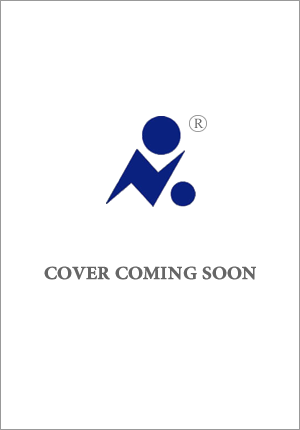 中文书名：《阿尔菲·米勒：闪电捕手》英文书名：ALFIE MILLER, LIGHTNING CATCHER作    者：Clare Weze出 版 社：Bloomsbury代理公司：ANA/Connie Xiao页    数：320页出版时间：2021年5月代理地区：中国大陆、台湾审读资料：电子稿类    型：7-12岁儿童文学/侦探冒险内容简介：搬到福特村（Folding Ford）生活的阿尔菲发现了这个村子的不同寻常：这里六月有霜，花园桶里还卷起了旋风。这背后到底有什么奥秘呢？他决定和好朋友对此展开调查，他们打算先从奇怪的科学家村民开始……这是作者首个有趣用心的冒险故事。罗斯韦尔福德，克里斯托弗和弗兰克科特雷尔博伊斯的粉丝们应该会很喜欢这个故事。因为阿尔菲放走了一个带电的生物，麻烦就要来了。在阿尔菲和家人搬到福特村后，他发现了一些奇怪的事情：整个村子里，只有阿尔菲和他的妹妹不是白人。而且他们在村子里也无事可做。最有趣的一点是，这里的天气也很诡异：六月中旬的时候树上覆盖了一层霜？花园的桶里还刮起了旋风？于是阿尔菲打算骑着他的自行车，带着笔记本和他的好友山姆去调查。目前他知道的最大线索是奇怪的科学家纳撒尼尔·克莱姆……他应该是镇上唯一比天气更奇怪的存在了。当阿尔菲在克莱姆先生的花园展开“调查”时，一个奇怪的箱子把他的运动鞋冻住了，他的牙齿也跟着刺痛。当打开箱子后，有些东西跑了出来。这是一些快速移动的，闪着火花，充满活力的东西。但是这个从箱子里蹦出来的生物也给自己带来了麻烦，当气压计和温度计在村子里失效时，阿尔菲发现自己正处于这场风暴的中心。作者简介：克莱尔·韦兹（Clare Weze）在伦敦和约克郡长大，有英国和尼日利亚的血统。她的作品有面向成年人的也有面向儿童的。她多围绕自己日常工作开展写作。最初她在伦敦西区做理发师，然后攻读了理学学士学位，到了研究生阶段她开始转向生物医学和环境研究领域。《阿尔菲·米勒：闪电捕手》是她的首部儿童小说。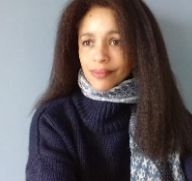 谢谢您的阅读！请将回馈信息发至：萧涵糠(Connie Xiao)安德鲁﹒纳伯格联合国际有限公司北京代表处北京市海淀区中关村大街甲59号中国人民大学文化大厦1705室, 邮编：100872电话：010-82449325传真：010-82504200Email: Connie@nurnberg.com.cn网址：www.nurnberg.com.cn微博：http://weibo.com/nurnberg豆瓣小站：http://site.douban.com/110577/微信订阅号：ANABJ2002